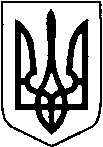 УКРАЇНАВИКОНАВЧИЙ  КОМІТЕТ  Нововолинської  міської  радиВОЛИНСЬКОЇ ОБЛАСТІР І Ш Е Н Н Явід   20 серпня  2020 року№ 209м. НововолинськПро підтримку кандидатури ………….. для присвоєння Почесного звання України«Мати-героїня»…………………………………., ……….р.н., що проживає в м.Нововолинськ вул…………………, буд .. кв…., народила та виховала до восьмирічного віку п’ятеро  дітей. Розглянувши характеристики з місця проживання сім’ї, з місця навчання дітей, та враховуючи особистий вклад матері у виховання дітей, сприяння їх творчому та інтелектуальному розвитку,  виконавчий комітет Нововолинської міської ради ВИРІШИВ:1. Підтримати кандидатуру ………………………….для представлення на нагородження Почесним званням України «Мати-героїня».2.  Управлінню соціального захисту населення підготувати необхідні матеріали для направлення в Департамент соціального захисту населення Волинської облдержадміністрації для подальшого розгляду кандидатури………………. на присвоєння Почесного звання України «Мати-героїня», відповідно встановленої процедури. 3.Контроль за виконанням цього рішення покласти на першого заступника міського голови, секретаря міської ради Сторонського А. М.Міський голова                                                                В. Б.  СапожніковВолчанюк  41070